P R O C E S – V E R B A Lîncheiat azi, 18.02.2016,în şedinţa ordinară a Consiliului local al comunei Frătăuţii Noi	Prin Dispozitia primarului comunei, Gheorghe Ştreangă, nr. 21 din 12.02.2016 a fost convocat Consiliul Local al Comunei Fratautii Noi in sedinta ordinara pentru data de 18.02.2016, ora 14,00, la sediul Primariei Fratautii Noi. Secretarul comunei face prezenta consilierilor si constata ca sunt prezenti majoritatea consilierilor,  de la şedinţă lipsind doar domnul consilier Moisuc Constantin.La sedinta participă domnul   inspector Guţă Mircea.Domnul consilier Grigoras Vasile, decanul de varsta prezent, preia conducerea lucrarilor sedintei si arata ca fiind prezenti majoritatea consilierilor in functie convocati, sedinta este legal constituita si poate sa-si desfasoare lucrarile. Solicita sa se faca propuneri pentru un nou presedinte de sedinta.Domnul consilier Rusu Mihai   il propune ca presedintă de sedinta pe domnul consilier Marcu Ştefan.Se supune la vot propunerea facută si cu 14 voturi pentru, 0-împotrivă, 0-abtineri, domnul consilier Marcu Ştefan este ales preşedinte de şedinţă.Domnul primar Gheorghe Streangă citeşte cererea domnului consilier Moisuc Constantin, care, din motive personale lipseşte de la şedinţă. Preşedintele de şedinţă propune să se supună la vot această cerere pentru motivarea absenţei de la şedinţă a domnului consilier susmenţionat.Din totalul de 14 consilieri prezenţi, au votat pentru -14, împotrivă  - 0 , s-au abţinut  - 0 .Presedintele de sedinta cere domnului primar prezentarea proiectului ordinii de zi. Domnul primar Gheorghe Streangă spune ca a fost introdus un nou punct pe ordinea de zi, ca urmare a adresei  de la  Direcţia Finanţelor Publice Suceava nr. SVG_STZ/295/15.02.2016.Din totalul de 14 consilieri prezenţi, au votat pentru -14, împotrivă  - 0 , s-au abţinut  - 0 .Având în vedere că s-a întrunit cvorum-ul prevăzut de art. 43 alin.(1) Legea 215/2001 privind administraţia publică locală, republicata, cu modificarile si completarile ulterioare, ordinea de zi a sedintei este urmatoarea:Prezentarea spre aprobare a Procesului-verbal al sedinței ordinare de lucru a Consiliului local al comunei Fratautii Noi din data de 21.01.2016; Iniţiator- Secretarul comunei – Moisuc Oltea-Rodica;Proiect de hotărâre privind atestarea la domeniul public al comunei Frătăuţii Noi, judeţul Suceava, a unor bunuri care fac parte din domeniul public al  comunei Fratautii Noi, judeţul Suceava, înscris in Anexa la Hotărârea nr. 20 din 26.08.1999, cu modificările şi completările ulterioare; Iniţiator-Primar-Gheorghe Ștreangă;Proiect de hotărâre privind completarea Inventarului bunurilor care fac parte din domeniul public al  Comunei Frătăuţii Noi,  judeţul Suceava,  înscris in Anexa la Hotărârea nr. 20 din 26.08.1999, cu modificările şi completările ulterioare; Iniţiator-Primar-Gheorghe Ștreangă;Proiect de hotărâre privind aprobarea consumului lunar de carburanți, pe anul 2016, pentru autoturismele, mașinile și utilajele aparținând Primăriei comunei Frătăuții Noi, județul Suceava; Iniţiator-Primar-Gheorghe Ștreangă;Proiect de hotărâre privind  aprobarea indicatorilor tehnico-economici actaulizați, reprezentând noua valoare a investiției, compusă din valoarea serviciilor/lucărilor executate, decontate sau nedecontate până la 31.12.2015, și valoarea rest de executat; Iniţiator-Primar-Gheorghe Ștreangă;Probleme curente.Secretarul comunei, informeaza consiliul despre cvorumul necesar adoptarii proiectelor inscrise pe ordinea de zi, conform art.45 al Legii nr.215/2001 privind administraţia publică locală, republicata, cu modificarile si completarile ulterioare, si anume:Se trece  la primul punct al ordinii de zi :	Prezentarea spre aprobare a Procesului-verbal al sedintei de îndată a Consiliului local al comunei Fratautii Noi din data de 21.01.2016; Iniţiator- Secretarul comunei – Moisuc Oltea-Rodica;         Presedintele de sedinta intreaba daca sunt obiectii cu privire la forma si continutul procesului-verbal din şedinta anterioară care a fost pus la dispozitia consilierilor, de catre secretarul comunei, inaintea sedintei.Nefiind obiectii, preşedintele sedintei, propune votarea procesului-verbal in forma prezentată.Din totalul de 14 consilieri prezenţi, au votat pentru -14, împotrivă  - 0 , s-au abţinut  - 0 .         Având in vedere rezultatul votului, procesul-verbal din şedinţa anterioară, a fost aprobat in forma prezentată.Se trece  la al doilea punct al ordinii de zi :	Proiect de hotărâre privind atestarea la domeniul public al comunei Frătăuţii Noi, judeţul Suceava, a unor bunuri care fac parte din domeniul public al  comunei Fratautii Noi, judeţul Suceava, înscris in Anexa la Hotărârea nr. 20 din 26.08.1999, cu modificările şi completările ulterioare; Iniţiator-Primar-Gheorghe Ștreangă;          Presedintele de sedinta invita pe dl. Primar Ştreangă Gheorghe, să prezinte proiectul de hotărâreDomnul primar Ştreangă Gheorghe prezinta proiectul si expunerea de motive.Domnul preşedinte de şedinţă cere avizul comisiei de specialitate.Domnul Fădor Vasile, preşedintele comisiei   de specialitate prezintă avizul comisiei. Nemaifiind alte discuţii la acest punct al ordinii de zi,se supune la vot. Din totalul de 14 consilieri prezenţi, au votat pentru -14, împotrivă - 0, s-au abţinut -  0, proiectul devenind astfel Hotararea nr. 4.	Se trece  la al treilea punct al ordinii de zi :Proiect de hotarare privind completarea Inventarului bunurilor care fac parte din domeniul public al  Comunei Frătăuţii Noi,  judeţul Suceava,  înscris in Anexa la Hotărârea nr. 20 din 26.08.1999, cu modificările şi completările ulterioare;Iniţiator-Primar-Gheorghe Streangă;Presedintele de sedinta invita pe dl. Primar Ştreangă Gheorghe, să prezinte proiectul de hotărâreDomnul primar Ştreangă Gheorghe prezinta proiectul si expunerea de motive.Domnul preşedinte de şedinţă cere avizul comisiei de specialitate.Domnul Fădor Vasile, preşedintele comisiei   de specialitate prezintă avizul comisiei. Nemaifiind alte discuţii la acest punct al ordinii de zi,se supune la vot. Din totalul de 14 consilieri prezenţi, au votat pentru -14, împotrivă - 0, s-au abţinut -  0, proiectul devenind astfel Hotararea nr. 5.Se trece  la al patrulea punct al ordinii de zi : Proiect de hotarare privind  aprobarea consumului lunar de carburanți, pe anul 2016, pentru autoturismele, mașinile și utilajele aparținând Primăriei comunei Frătăuții Noi, județul Suceava;  Iniţiator-Primar-Gheorghe Streangă;	Presedintele de sedinta invita pe dl. Primar Ştreangă Gheorghe, să prezinte proiectul de hotărâre.	Domnul primar Ştreangă Gheorghe prezinta proiectul si expunerea de motive.	Domnul Mihai Rusu, în calitate de secretar al comisiei de specialitate şi in lipsa preşedintelui comisiei   de specialitate prezintă avizul comisiei.  Domnul consilier Capră Vasile întreabă de ce este necesar acest proiect întrucât in buget este prinsă  deja o sumă pentru carburanţi şi propune ca suma de la punctul 2  din anexa proiectului de hotărâre să se modifice  de la 220 la 200.Domnul primar arată că datorită modificarilor aparute in legislatia referitoare la cheltuielile Unitatilor administrativ teritoriale a iniţiat proiectul susmenţionat.Nemaifiind alte discuţii la acest punct al ordinii de zi,se supune la vot. Din totalul de 14 consilieri prezenţi, au votat pentru -13, împotrivă - 0, s-au abţinut -  1, proiectul devenind astfel Hotărârea nr. 6.Se trece  la al cincilea punct al ordinii de zi : Proiect de hotarare privind  aprobarea indicatorilor tehnico-economici actaulizați, reprezentând noua valoare a investiției, compusă din valoarea serviciilor/lucărilor executate, decontate sau nedecontate până la 31.12.2015, și valoarea rest de executat;  Iniţiator-Primar-Gheorghe Streangă;	Presedintele de sedinta invita pe dl. Primar Ştreangă Gheorghe, să prezinte proiectul de hotărâre.	Domnul primar Ştreangă Gheorghe prezinta proiectul si expunerea de motive.	Domnul Mihai Rusu, în calitate de secretar al comisiei de specialitate şi in lipsa preşedintelui comisiei   de specialitate prezintă avizul comisiei. Nemaifiind alte discuţii la acest punct al ordinii de zi,se supune la vot. Din totalul de 14 consilieri prezenţi, au votat pentru -14, împotrivă - 0, s-au abţinut -  0, proiectul devenind astfel Hotărârea nr. 7.Se trece  la al şaselea punct al ordinii de zi, nou introdus : Proiect de hotarare privind  rectificarea bugetului local;  Iniţiator-Primar-Gheorghe Streangă;	Presedintele de sedinta invita pe dl. Primar Ştreangă Gheorghe, să prezinte proiectul de hotărâre.	Domnul primar Ştreangă Gheorghe prezinta proiectul si expunerea de motive.	Domnul Mihai Rusu, în calitate de secretar al comisiei de specialitate şi in lipsa preşedintelui comisiei   de specialitate prezintă avizul comisiei. Nemaifiind alte discuţii la acest punct al ordinii de zi,se supune la vot. Din totalul de 14 consilieri prezenţi, au votat pentru -14, împotrivă - 0, s-au abţinut -  0, proiectul devenind astfel Hotărârea nr. 8.Se trece  la al şaptelea punct al ordinii de zi: probleme curente;Domnul Primar arată că domnul Drehluţă Petrică-Ghicu, cetăţean al comunei Frătăuţii Noi, sat Costişa, în urma incendiului de la locuinţa sa, solicită un ajutor bănesc.Domnul consilier Luchian Vasile propune ca domnului Drehluţă Petrică-Ghicu  să i se acorde  suma  de 1500 lei.Domnul consilier Galan Constantin întreabă dacă sunt bani alocaţi pentru aceste situaţii de urgenţă.Domnul Primar răspunde că bani sunt, însă se au în vedere şi acordarea unor ajutoare de înmormântare.Doamna consilier Pascariu Doina-Lăcrmioara consideră  că suma propusă de domnul consilier Luchian Vasile este mică.Domnul consilier Capră Vasile întreabă dacă sunt bani în cazul altor situaţii de urgenţă ivite?Domnul Primar arată că în aceste situaţii se pot lua bani din fondul de rezervă .Domnul consilier Capră Vasile arată că ar trebui alocaţi mai mulţi bani pentru situaţii de urgenţă.Domnul consilier Ionesi Viorel este de părere că domnul Drehluţă Petrică-Ghicu, cu o parte din suma pe care o va primi, ar fi bine să îşi asigure imobilele pe care le deţine.Domnul Lupoaie Ioan întreabă dacă primăria a ajutat cu utilaje, după incendiu?Domnul Primar răspunde că nu a fost necesar deoarece au intervenit  colegii domnului Drehluţă de la Mitoc.Domnul consilier Galan Constantin propune ca domnului Drehluţă Petrică-Ghicu  să i se acorde  suma  de 2000 lei.Se supune la vot propunerea ca domnului Drehluţă Petrică-Ghicu  să i se acorde  suma  de 2000 lei.Din totalul de 14 consilieri prezenţi, au votat pentru -14, împotrivă - 0, s-au abţinut -  0Domnul Primar arată că face demersuri pentru proiectul referitor la racordarea la gaz metan a locuinţelor cetăţenilor din localitate.Domnul consilier Luchian Vasile întreabă de unde vine coloana? Domnul Primar îi răspunde că de la staţia din deal Căpreni. Domnul Galan Constantin întreabă dacă  s-a găsit o firmă dispusă să coopereze la acest proiect? Precizează că în perioada mandatului său a contactat două firme dispuse să facă reţea de racordare la Frătăuţii Noi.Domnul Primar  arată că există perspective pentru alte două sonde la Frătăuţii Noi şi spune că magistrala cu gaz există oricând.Domnul consilier Luchan Vasile este de părere că racordarea trebuie să se facă şi cu celelalte două localităţi unde sunt sonde de gaz metan : Frătăuţii Vechi şi Bilca.Domnul consilier  Ionesi Viorel întreabă, dacă în principu, consiliul local este de acord cu propunerea domnului primar?Din totalul de 14 consilieri prezenţi, au votat pentru -13, împotrivă - 0, s-au abţinut -  1.Doamna consilier Pascariu Doina-Lăcrimioara cere cuvîntul şi precizează că a primit din partea mai multor cetăţeni din localitate sesizări referitoare la depozitarea resturilor menajere în zona podului ce traversează râul Suceava şi cere domnului viceprimar să se implice în coordonarea activităţii de colectare a acestora cu ajutorul beneficiarilor de venit minim garantat întrucât pun localitatea  într-o lumină proastă.Domnul consilier Olari Vasile, arată că la sfîrşitul lunii aprilie , în perioada “Şcoala altfel”, va organiza acţiuni în acest sens cu elevii şcolii centru.Nemaifiind alte inscrieri la cuvant presedintele de sedinta mulţumeşte pentru participare şi declară închise lucrările şedinţei.Drept pentru care s-a încheiat prezentul proces-verbal.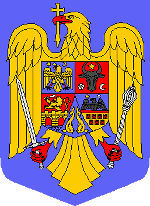 R O M Â N I AJ U D E Ţ U L  S U C E A V AC O M U N A   F R Ă T Ă U Ţ I I   N O IC O NS I L I U L   L O C A L 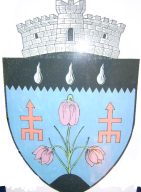 Proiect inscris pe ordinea de zi la punctul:Cvorumul necesar adoptarii1votul majoritatii  consilierilor prezenti    2,3,5,7votul majoritatii  consilierilor în funcţie  	 4votul a două treimi al consilierilor în funcţiePreşedinte de şedinţă,Marcu ŞtefanContrasemnează,                                                                                         Secretar al comunei,Oltea Rodica MOISUC